CURSO ACADÉMICO _________________ / _______________ 20______.Universidad Receptora: ______________________________________________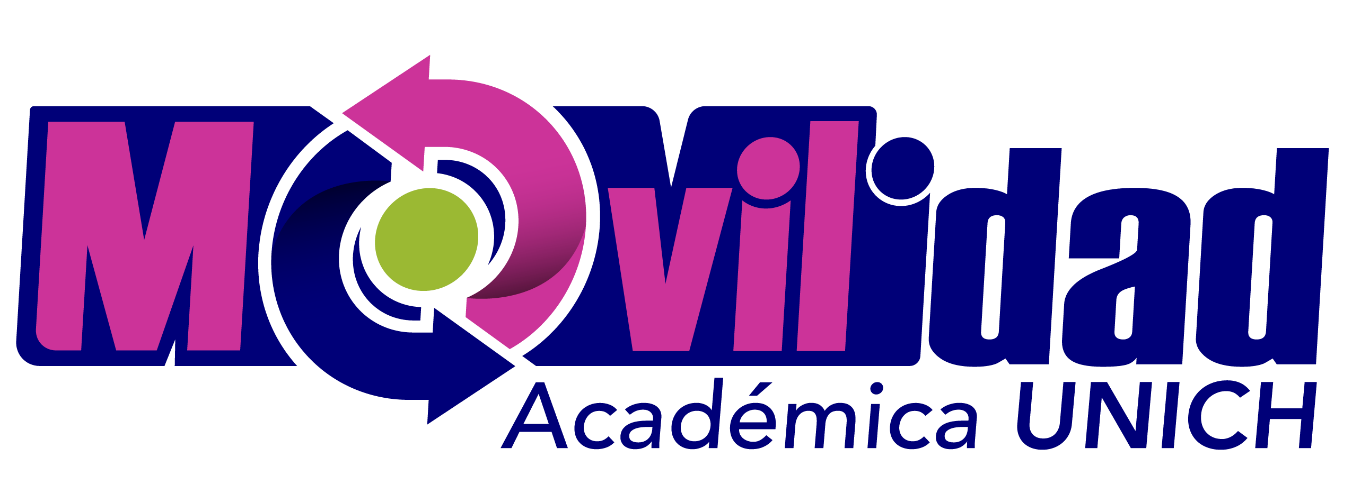 CERTIFICO QUEEl/La alumno(a):_____________________________________________________De la Universidad Intercultural de Chiapas ha sido estudiante de Movilidad Académica durante el curso académico de __________________ / _________________ del 20________, en la Universidad_________________________________________Desde el______ de __________de________ hasta ______de______de________                         (Día)                      (Mes)                    (Año)                          (Día)             (Mes)                (Año)DATOS DEL REPRESENTANTE DE MOVILIDAD ACADÉMICANOMBRE: __________________________________________________________CARGO: ___________________________________________________________FIRMA Y SELLO:Favor de enviar a:Universidad Intercultural  de ChiapasÁrea de Movilidad AcadémicaCorral de Piedra No.2, Colonia Corral de Piedra C.P. 29299,San Cristóbal de Las Casas, Chiapas Tel. (967) 63 161 51 ext. 158Facebook: UNICH-Movilidad Académica  Website: www.unich.edu.mxE-mail: movilidadacadémica@unich.edu.mx/eugenia.robles@unich.edu.mx